Name:________________________________________ Datum: ____________ Klasse:_____Sachtext: Die tolle KnolleKartoffeln werden aus Saatkartoffeln gezogen, die in die Erde gelegt werden. Diese werden auch als Mutterknolle bezeichnet, weil sich aus ihnen viele Tochterknollen, die neuen Kartoffeln, bilden. Jede Kartoffelknolle hat sogenannte Augen, aus denen ein oder mehrere Triebe wachsen. Die Triebe wachsen zum oberirdischen Busch, der Kartoffelpflanze, heran. Vom Hauptspross gehen Seitentriebe ab, die unterirdisch weiterwachsen. Im Laufe der Zeit werden sie zu langen, weißen Ausläufern, an denen sich Wurzeln bilden. Am Ende dieser unterirdischen Sprosse entstehen die neuen Knollen, die Tochterknollen. Die Kartoffelknolle wird deshalb als Sprossknolle bezeichnet. Im Sommer blüht die Kartoffelpflanze. Aus den Blüten bilden sich Samen und grüne kugelartige Früchte. Die Kartoffeln in der Erde werden jetzt immer größer. Sie sind reif, wenn das Laub verwelkt und trocken ist.Aufgabe:1. Fülle mithilfe des Textes und der Zeichnungen die Tabelle aus.2. Erkläre mithilfe der Zeichnungen und der Tabelle einer Mitschülerin / einem Mitschüler 	den Aufbau der Knolle und der Kartoffelpflanze. Benutze dabei die Fachwörter.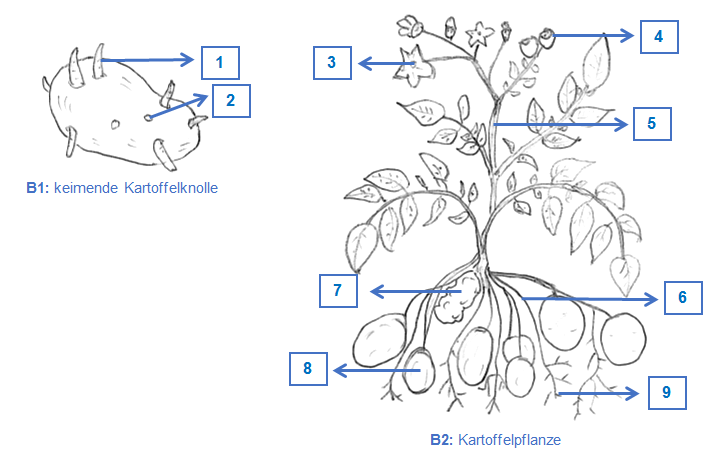 Nr.Pflanzenteile123456789